Celosvětová vize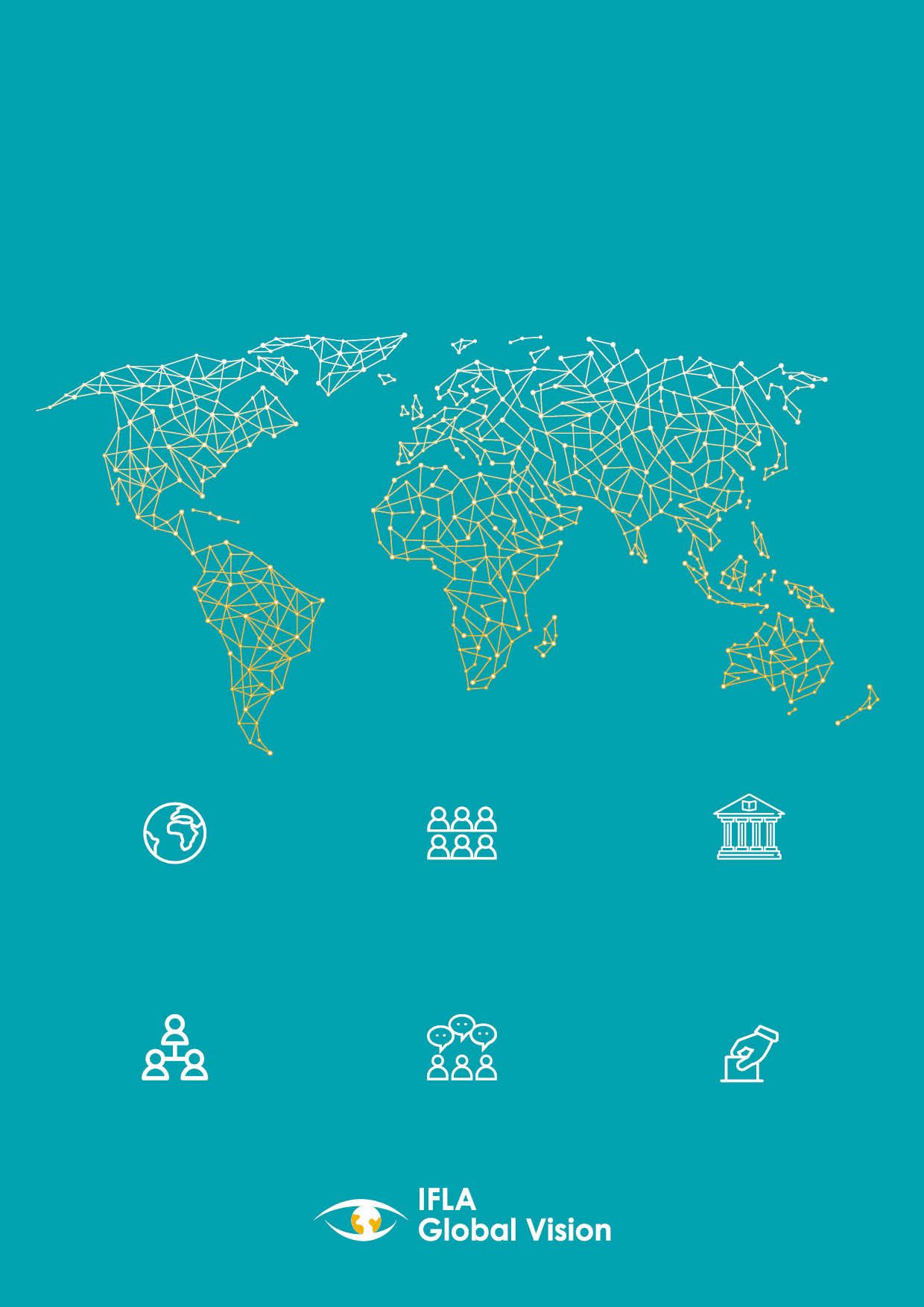 Shrnutí výsledků10 nejdůležitějších výsledků a příležitostíHlavní zjištěníAť jsme odkudkoliv, máme společné cíle a hodnotyNejdůležitější je zjištění, že bez ohledu na region, typ knihovny a dobu působení v knihovně sdílíme hluboké přesvědčení o přetrvávající hodnotě a úloze knihoven.Musíme účinně propojovat kroky realizované na celosvětové i místní úrovni
Budeme-li se v budoucnu snažit společně řešit problémy, se kterými se potýkáme všichni, je nezbytné brát v úvahu místní podmínky a požadavky.10 výsledkůZaměřujeme se na rovný a svobodný přístup k informacím a poznáníZa nejdůležitější hodnotu všichni shodně pokládáme zajištění rovného a svobodného přístupu k informacím a poznání.Stále se výrazně angažujeme v oblasti podpory gramotnosti, učení a čtenářstvíNaše tradiční silné stránky – podpora učení, gramotnosti a čtenářství – jsou obecně pokládány za klíčové součásti poslání knihoven.Soustřeďujeme se na poskytování služeb svým cílový skupinámBez ohledu na to, co pokládáme za svou cílovou skupinu, se shodneme v tom, že naším hlavním cílem je uspokojovat požadavky uživatelů. Důležitou roli hrají rozmanitost, rovné šance a poskytování nekomerčního veřejného prostoru.Digitální inovace přijímáme za svéPanuje výrazná shoda v tom, že při naplňování potenciálu knihoven obohacovat společnost hrají klíčovou úlohu digitální inovace, a to bez ohledu na to, do jaké míry už digitální technologie umíme používat a skutečně používáme.10 příležitostíMusíme podporovat intelektuální svoboduPodmínkou rovného a svobodného přístupu k informacím je svoboda projevu. Je třeba lépe porozumět roli knihoven v této oblasti.Musíme přizpůsobovat své tradiční role digitální doběAby knihovny mohly v digitální době smysluplně podporovat učení, gramotnost a čtenářství, je nezbytné, aby se neustále přizpůsobovaly. Aby dokázaly uspokojovat měnící se požadavky uživatelů, musejí rozvíjet své služby, fondy i postupy.Musíme lépe rozumět potřebám svých cílových skupin a nabízet služby, které budou pro lidi užitečnéPůjdeme-li z knihovny ven, lépe oslovíme místní partnery, získáme nové uživatele, kteří dosud naše služby nevyužívali, a konkrétním způsobem ovlivníme životy lidí.Musíme držet krok s neustálými změnami v oblasti technologiíJe třeba bezodkladně zajistit, aby všechny knihovny měly správné nástroje, prostředky, finance a dovednosti potřebné pro využívání příležitostí, které nabízejí digitální inovace.Máme vůdčí osobnosti, které jsou si vědomy potřeby důrazně prosazovat zájmy knihovenOsoby ve vedoucích funkcích shodně poukazují na potřebu prosazovat zájmy knihoven u důležitých a vlivných osob a veřejnosti.Za jeden ze svých největších problémů pokládáme financováníZískávání prostředků a jejich účinné využívání je důležitým předpokladem pro poskytování služeb, které odpovídajícím způsobem uspokojují potřeby cílových skupin.Je nám zřejmé, že musíme vzájemně spolupracovat a rozvíjet partnerstvíJsme si vědomi, že nezbytnými předpoklady silného postavení knihoven jsou vzájemná spolupráce knihoven a rozvoj spolupráce knihoven s dalšími subjekty.Chceme snížit byrokratickou zátěž, být pružní a být otevřeni změnámRádi bychom byli proaktivnější a také otevřeni inovacím a připraveni opustit zastaralé nebo omezující postupy.Jsme ochránci paměti světaKnihovny jsou hlavními úložišti světového dokumentového dědictví a myšlenek a nápadů, které jsou v dokumentech obsaženy. Naší silnou stránkou je schopnost uchovávat a pořádat poznání pro budoucí generace.Mladí knihovníci jsou hluboce oddáni své profesi a chtějí se zapojit do změnVysoká účast knihovníků, kteří se v profesi pohybují teprve krátce, je dokladem toho, že mají zájem se zapojit do utváření budoucí podoby knihovnictví.Musíme prosazovat zájmy knihoven na všech úrovníchVšichni knihovníci musí lépe porozumět potřebě prosazovat zájmy knihoven za účelem zlepšování vnímání knihoven a ve výsledku dosažení svých cílů. Zájmy knihoven by měl prosazovat každý knihovník!Musíme zajistit, aby si zřizovatelé a další zainteresované strany byli vědomi významu knihovenBude-li vice vidět, že knihovny mají význam, zřizovatelé budou knihovny vice uznávat a podporovat.Musíme rozvíjet duch spolupráceBudeme-li vědět o skutečných i zdánlivých překážkách spolupráce a budeme-li je překonávat, snáze přestaneme pracovat v izolaci a vize sítě knihoven a knihovníků se stane skutečností.Musíme zpochybňovat správnost zastaralých způsobů uvažování a jednáníPřekonáme-li svůj pasivní přístup a přijmeme-li inovace a změny za své, umožní nám to rychle vyřešit problémy, jimž nyní knihovnictví čelí.Musíme co nejvíce zlepšit přístup ke světovému dokumentovému dědictvíAbychom mohli zpřístupňovat díla, která ochraňujeme, musíme společně zavádět inovativní postupy a nástroje, sdílet znalosti a zdroje a prosazovat řešení právních a finančních problémů.Musíme mladým knihovníkům dávat možnost se učit a rozvíjet a podporovat jeMusíme se přizpůsobovat požadavkům doby a dát mladým knihovníkům dostatečnou možnost se rozvíjet a rozumět si s nimi, aby se v budoucnu mohli sami stát iniciátory změn.Naše vize, naše budoucnost:Silná celosvětová síť knihoven jako základ gramotné, informované a participativní společnostiProblémy, jímž knihovnictví čelí následkem prohlubující se globalizace, mohou být vyřešeny a překonány společným úsilím knihoven a knihovníků z celého světa. Právě z tohoto důvodu zahájila IFLA diskusi o celosvětové vizi – výsledkem této diskuse bude plán celosvětové spolupráce knihoven a knihovníků.Tato iniciativa, do které se může zapojit každý knihovník, je vůbec první svého druhu. Nikdy předtím tolik knihovníků z celého světa nepřispělo do celosvětové diskuse.V roce 2017 začala IFLA zjišťovat, se kterými problémy a příležitostmi se potýkají knihovny z celého světa. Příspěvky z 213 zemí a teritorií ze všech 7 kontinentů dokládají, že celosvětově sdílíme cíle a hodnoty. Musíme však účinně propojovat kroky realizované na celosvětové i místní úrovni. Budeme-li se v budoucnu snažit společně řešit problémy, se kterými se potýkáme všichni, je nezbytné brát v úvahu místní podmínky a požadavky.Nyní, tedy v roce 2018, vytváří IFLA největší databanku nápadů, která bude sloužit jako zdroj inspirace pro všechny knihovníky a IFLA jej využije pro plánování budoucích aktivit. Prostřednictvím řady workshopů a online nástroje se chystáme shromažďovat nápady od knihovníků z celého světa. To nám umožní zjistit, jak se budou moci zapojit všechny regiony a typy knihoven. Díky vašim nápadům vytvoří IFLA strategii a akční plány, které naši vizi promění v realitu: silnou celosvětovou síť knihoven a knihovníků jako základ gramotné, informované a participativní společnosti.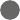 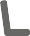 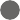 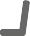 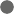 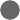 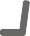 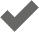 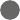 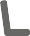 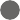 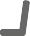 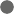 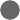 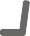 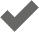 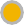 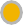 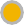 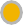 BŘEZEN 2018               DUBEN–ČERVENEC 2018	 SRPEN 2017                     ZÁŘÍ 2018 – BŘEZEN 2019                SRPEN 2019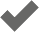 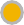 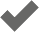 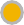 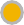 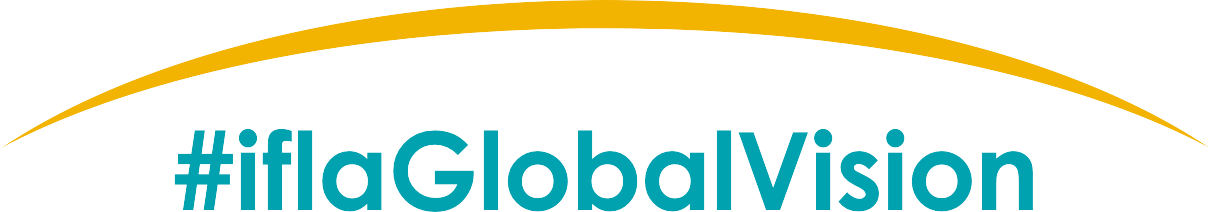 ifla.org/globalvision